Gouden Huwelijk Heutmekers-Keulers (met dank aan Danielle Helgers-Heutmekers en Nelly Heutmekers)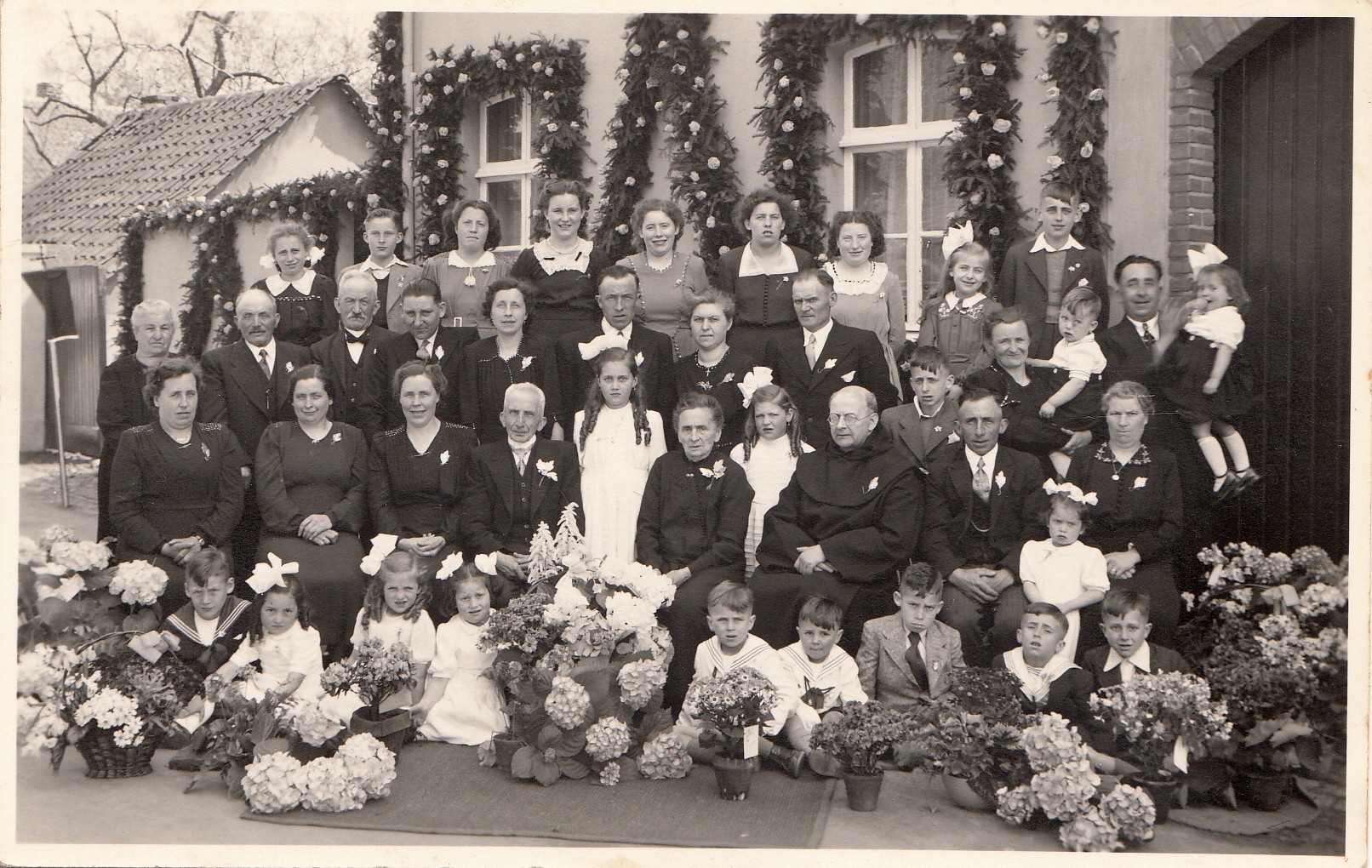 1. Piet Snackers					2. Nelly Heutmekers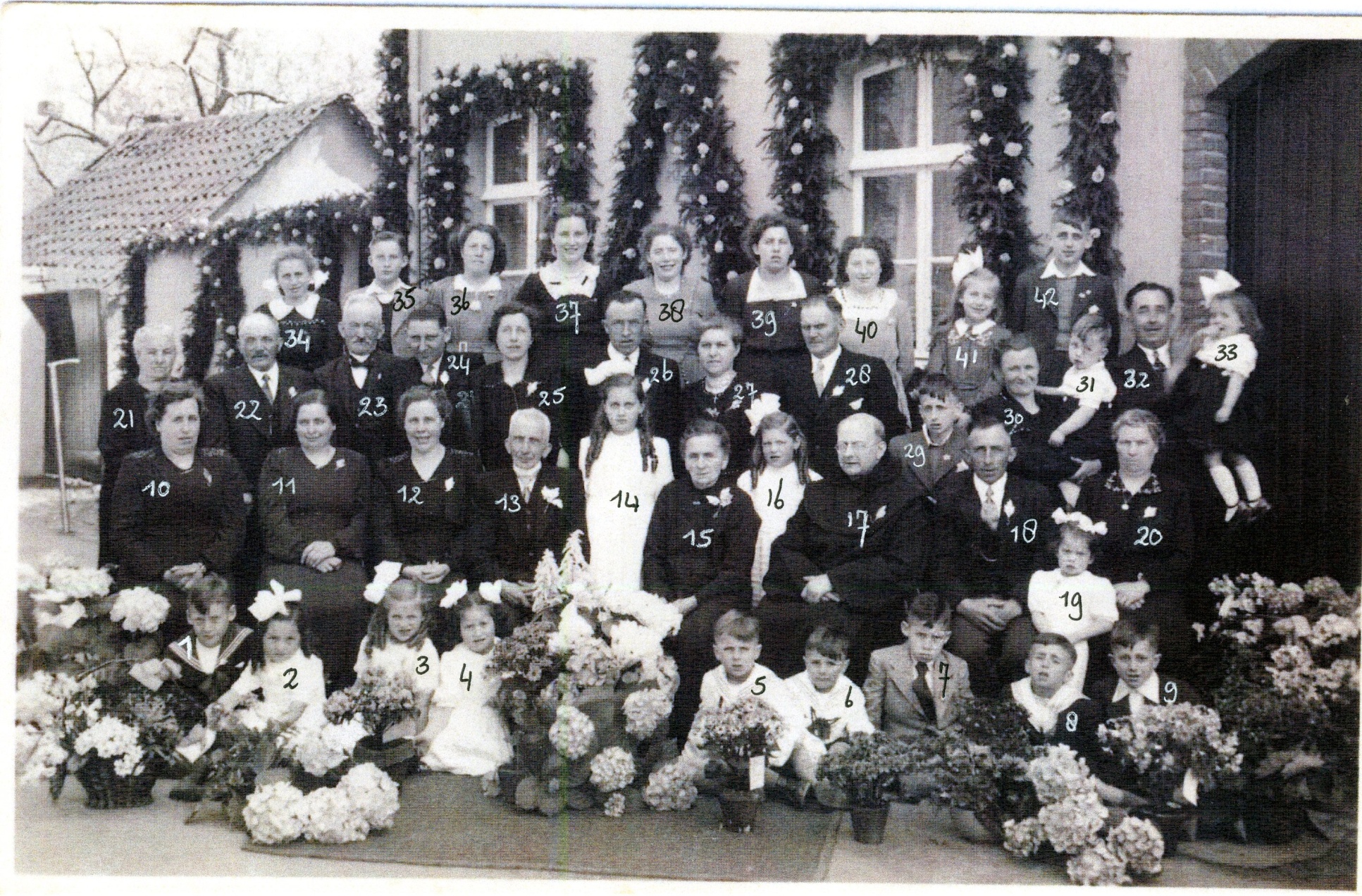 3. Annie Wenmakers				4. Elly Heutmekers5. Ton Heutmekers				6. Math Heutmekers 7. Lambert Heutmekers			8. Jup Heutmekers9. Leo Heutmekers				10. Lisa Wenmakers-Heutmekers11. Marie Heutmekers12. Anna Snackers-Heutmekers		13. Wilhelmus Heutmekers14. Roos Wenmakers				15. Maria Judith Heutmekers –Keulers16. Mia Wenmakers17. missiepater Hubertus Keulers, petekind van Judith Keulers18. Peter mathis Heutmekers		19. Tiny Heutmekers20. Maria elisabeth Heutmekers- stoffels21. ? waarschijnlijk zijn deze 3 broers of zussen van het gouden paar?22. ?23. ? 24. Snackers25. Bertha Heutmekers26. Zef Heutmekers ( Johannes Joseph Heutmekers)27. Josephine Lambertine Heutmekers- Lexis28. Wil Wenmakers 29. Wil Heutmekers30. An Heutmekers- Heylighen						31. Jules Heutmekers32. Jan Martinus Heutmekers						33. Mia Heutmekers34. Gertie Heutmekers							35. Nick Snackers36. An Heutmekers								37. Tiny Snackers38. Jet Heutmekers								39. Leny Heutmekers40. Bella Heutmekers								41. Annie Heutmekers42. Jan Heutmekers